教师说课、上课、听课、评课诀窍大全教育之窗 万象文荟 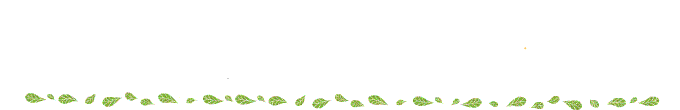 【教育君语】▶ 从头热闹到尾的一堂课是不正常的，反之，从头到尾都不热闹的一潭死水的课也不正常。老师应是一堂课的“控制师”，如何当好“控制师”的角色是每个人都必须深入思考的。▶ 说课、上课、听课、评课既是具有创新意义的教学研究活动，又是教师职业技能训练的主要内容。究竟该怎么说课、上课、听课、评课才能使效果更优呢？▶ 今天教育之窗为各位老师再次推荐这篇干货，建议老师们收藏阅读。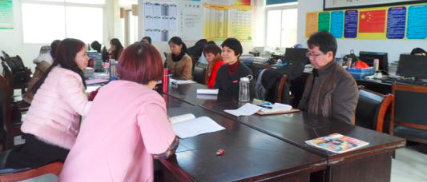 1.说课说课要求“六说”即说课标、说教材、说学生、说教法、说训练、说程序。课标是教学的依据，教材特点和学生情况既是教学的出发点，又是教学的归结点。教法是根据教材的特点和学生的情况而选择的，是达到教学目标的手段；训练包括课内的和课外的，是培养学生能力的途径；程序则是优化教学过程和优化课堂结构的教学方案。“六说”构成说课的整体内容，也构成课堂教学的全过程。六说的具体要求1. 说课标主要说两点：所选课题在本科教学中的地位和作用。这要依据课标所规定的教学原则和要求，在整体把握教材知识体系和编写意图的前提下，通过分析新选课题（章、节、课）内容特点，确定其在整体或单元教学中的地位。通过分析新旧知识的联系，确定其在整体或单元教学中的作用。根据“地位”和“作用”制定本课题的学习目标，通常从三方面来制定：A、思想教育目标① 思想政治教育——如道德品质教育等。② 学习品质教育——非智力因素的培养，如毅力、态度、方法、习惯等③ 思维品质教育——各学科有其独特的思维方式和特点，需要通过教学来培养学生良好的思维品质。B、知识传授目标主要指各学科的基础知识，基本理论、基本技能的教学目的和要求。C、能力形成目标记忆什么，理解什么，掌握什么，动用什么，评价什么，综合什么，在课标中要有明确的要求。2. 说教材主要说对教材内容的理解，分析和处理，包括理论上的理解，知识点的解析。重点、难点的确定和解决。分析教材是常规备课的重点，也是说课的重要内容，但说课更要侧重说明处理教材的理论依据和采用的处理方法，而不对某些具体知识作更多的解释和说明。如语文的解释词义，归纳段意，数理化的概念，定理的解释等。3. 说学生主要是分析学情，如学生的原有基础，学习本课题的有利因素和存在的问题，学生的分别，以及学法指导等。学生情况是教学的重要依据，难点的确定，教法的选择，课堂训练的设计都应根据学情而定。但这是常规备课中最薄弱的一环。大多数老师习惯于精英教学，喜欢从高点来设计，而忽视学生的实际接受能力如何。说课，把说学生提出来，就是为了加强教与学的针对性，使老师的每一份努力都能作用在全部学生身上，收受实在的课堂实效。4. 说教法主要说明教学方法及教学手段的选择和运用。问题不再于什么方法最好，什么手段最简便，而要根据教材的特点，学生的实际、教师的特长及教学设备的情况等，来说明选择某种方法和手段的依据。有些教法不能从理论上讲是科学的，合理的，但是有选择运用它，要看学生的实际，所以说教法的选择，最大程度上取决于学情的分析。5. 说训练主要说明训练的目的，训练方式，训练题目的设计。训练是培养学生能力的主要途径，是教学的重要环节。课堂教学中的训练，要根据学习目标来设计，为目标而服务。训练一般分为：① 形成性② 巩固性③ 分层能力训练三种类型。对应解决分别为：①主要检查学生对概念、定义、基础知识的理解程度；②帮助学生掌握知识；③根据学生掌握情况，使上中下三类学生通过此练习都有所得，培养能力。6. 说程序说明整堂课的教学流程，即各个教学环节的实施过程。我们常说的优化课堂结构即指教学程序的设计、说课的内容是“六说”，方法有两种。一是将材料按“六说”分六块，一一分别来说，这样说材料容易组织，条理清晰，但艺术性不强，给人以支离破碎的印象。二是综合组织，按教学程序来说，将“六说”内容分布在各教学环节中，这样说艺术性强，流畅，浑然一体，但组织材料费力，还会条理不清。总之每个人要根据自己的实际情况选择适合自己的说课方法。
2.上课把握热闹的“度”，该“热闹”时才“热闹”。从头热闹到尾的一堂课是不正常的，反之，从头到尾都不热闹的一潭死水的课也不正常。老师应是一堂课的“控制师”，如何当好“控制师”的角色是每个人都必须深入思考的。老师应该给足学生思考问题的时间不要让学生很快说出答案，应杜绝学生信口开河的发言习惯，学生对知识的掌握取决于对知识的理解领悟程度。每个学生的理解力是不一样的，一定要因人而异，因材施教。作为课堂的“控制师”，老师提出的问题应从简单逐步走向复杂，循序渐进，实实在在让学生一步一个脚印的走，另外还应注意培养学生读书，思考，做练习认真细致的习惯。新的教学理念追求生成性、领悟性，但违背生成规律缺乏有效的引导，也会导致学生无所是从，也是课堂的一种病态。要想使一堂课高效完美，老师们应该这样：1. 摆正心态，自然和谐的生成，不违背规律，不拔苗助长。2. 认真钻研教材，以生成的动态为导向，提高预设的可变性，不死搬硬套，多设想几套教学方案，根据课堂变化的情况随时改变自己的教法。3. 设计问题有针对性，提问有价值的问题，提问学生感兴趣或能激发学生学习兴趣的问题。4. 根据学生的接受情况随时调整教学内容，教学环节，教学流程，不要照本宣科，自我陶醉，要每一堂课都树立：服务意识——为学生的学习服务；需要意识——为学生的需要服务；生成意识——根据课上发生的情况或某种需要，随机调整；效果意识——力争让学生一课一得；总之，每位老师要做到：教学与艺术联姻，高效同乐趣俱来。3.听课教师听课应该按下面三个步骤来进行：课前要有一定的准备工作；听课中要认真观察和记录；听课后要思考和整理。不仅要关注教师的教，更要关注学生的学。对于教师的教，听课时重点应该关注的是：1. 课堂教学确定怎样的教学目标？目标在何时采用何种方式呈现？2. 新课如何导入，包括导入时引导学生参与哪些活动？3. 创设怎样的教学情境，结合了哪些生活实际？4. 采用哪些教学方法和教学手段？5. 设计了哪些教学活动步骤？6. 使哪些知识系统化？补充哪些知识？7. 培养学生哪些方面的技能？达到什么地步？8. 渗透哪些教学思想？9. 课堂教学氛围如何？对于学生的学习活动，听课时应该关注：1. 学生是否在教师的引导下积极参与到学习活动中；2. 学习活动中学生经常做出怎样的情绪反应；3. 学生是否乐于参与思考、讨论、争辩、动手操作；4. 学生是否经常积极主动地提出问题等等。听课者应定位为教学活动的参与者、组织者听课者要有“备”而听、并参与到教学活动中，和授课教师一起参与课堂教学活动的组织，并尽可能以学生的身份（模拟学生的思路知识水平和认知方式）参与到学习活动中，以获取第一手的材料，从而为客观、公正、全面地评价一堂课奠定基础。把学生的发展状况作为评价的关键点教学的本质既然是学习活动，其根本目的在于促进学生的发展。因此学习者学习活动的结果势必成为评价课堂教学好与坏、优与劣、成功与否的关键要素。学生在学习活动过程中，如果思维得到激发、学业水平得到充分（或较大程度）的发展与提高、学习兴趣得到充分（或较大程度）的激发并产生持续的学习欲望，则可以认为这就是一堂很好的课。4.评课不要面面俱到，要有侧重点，从教学目标上分析。教学目标是教学的出发点和归宿，它的正确制定和达成，是衡量课好坏的主要尺度。所以分析课首先要分析教学目标。1. 从教学目标制定来看，要看是否全面、具体、适宜。2. 从目标达成来看，要看教学目标是不是明确地体现在每一教学环节中，教学手段是否都紧密地围绕目标，为实现目标服务。从处理教材上分析评析老师一节课上的好与坏不仅要看教学目标的制定和落实，还要看教者对教材的组织和处理。评析教师一节课时，既要看教师知识教授的准确性、科学性，更要注意分析教师教材处理和教法选择上是否突出了重点，突破了难点，抓住了关键。从教学程序上分析1. 看教学思路设计教学思路是教师上课的脉络和主线，它是根据教学内容和学生水平两个方面的实际情况设计出来的。它反映一系列教学措施怎样编排组合，怎样衔接过渡，怎样安排详略，怎样安排讲练等。教师课堂上的教学思路设计是多种多样的。为此，评课者评教学思路：一要看教学思路设计符不符合教学内容实际，符不符合学生实际；二看教学思路的设计是不是有一定的独创性，超凡脱俗给学生以新鲜的感受；三看教学思路的层次，脉洛是不是清晰；四看教师在课堂上教学思路实际运作效果。2. 看课堂结构安排教学思路与课堂结构既有区别又有联系，教学思路侧重教材处理，反映教师课堂教学纵向教学脉络，而课堂结构侧重教学技法，反映教学横向的层次和环节。它是指一节课的教学过程各部分的确立，以及它们之间的联系、顺序和时间分配。课堂结构也称为教学环节或步骤。计算授课者的教学时间设计，能较好地了解授课者授课重点、结构。安排授课时间设计包括：① 计算教学环节的时间分配，看教学环节时间分配和衔接是否恰当.看有无前松后紧或前紧后松观象，看讲与练时问搭配是否合理等。② 计算教师活动与学生主体活动的时间分配，看是否与教学目的和要求一致，有无教师占用时间过多，学生活动时间过少现象。③ 计算学生的个人活动时间与学生集体活动时间的分配。看学生个人活动，小组活动和全班活动时间分配是否合理，有无集体活动过多，学生个人自学、独立思考、独立完成作业时间太少现象。④ 计算学力不同的学生的活动时间。看学力不同的学生活动时间分配是否合理。是否有优等生占用时间过多，后进生占用时间太少的现象。⑤ 计算非教学时间，看教师在课堂上有无脱离教学内容，做别的事情。浪费宝贵的课堂教学时间的现象。从教学方法和手段上分析教学方法：是指教师在教学过程中为完成教学目标、任务而采取的活动方式的总称。包括教师“教”的方式，还包括学生在教师指导下“学”的方式，是“教”的方式与”学”的方式的统一。评析教学方法与手段包括以下几个主要内容：1. 看是不是量体裁衣，优选活用，教学有法，但无定法，贵在得法。2. 看教学方法的多样化。教学方法最忌单调死板。教学活动的复杂性决定了教学方法的多样性。3. 看教学方法的改革与创新。要看课堂上的思维训练的设计，要看创新能力的培养，要看主题活动的发挥，要看新的课堂教学模式的构建，要看教学艺术风格的形成等。4. 看现代化教学手段的运用。现代化教学呼唤现代教育手段。教师还要适时、适当运用投影仪、计算机、电视、电影、电脑、电子白板等现代化教学手段。从教师教学基本功上分析教学基本功是教师上好课的一个重要方面，所以评析课还要看教师的教学基本功。看板书：设计科学合理；言简意赅；条理性强；富有艺术性（字迹工整美观，板画娴熟等）看教态：教师课堂上的教态应该是明朗、快活、庄重，富有感染力。仪表端庄，举止从容，态度热情，热爱学生，师生情感交融。看语言：教学也是一种语言的艺术。教师的语言有时关系到一节课的成败。教师的课堂语言，要准确清楚，精当简练，生动形象有启发性。教学语言的语调要高低适宜，快慢适度，抑扬顿挫，富于变化。看操作：看教师运用教具，操作投影、电子白板等熟练程度。从教学效果上分析“分析一节课，既要分析教学过程和教学方法方面，又要分析教学结果方面。”看课堂教学效果是评价课堂教学的重要依据。课堂效果评析包括以下几个方面：一是教学效率高，学生思维活跃，气氛热烈。二是学生受益面大，不同程度的学生在原有基础上都有进步。知识、能力、思想情感目标达成。三是有效利用45分钟，学生学得轻松愉快，积极性高，当堂问题当堂解决，学生负担合理。课堂效果的评析，有时也可以借助于测试手段。即当上完课，评课者出题对学生的知识掌握情况当场做测试，而后通过统计分析来对课堂效果做出评价。以上这些说课、上课、听课、评课诀窍，拿来就能用，建议各位老师慢慢品读！     （转自“教育之窗”“ 好老师”微信公众号，转载请注明出处。版权归原作者所有，如有侵权请联系编辑删除）推荐阅读向上滑动阅览1000部电影合集！全带片源免费看！（珍藏版）
一万本有声书分享给你！推荐收藏！（2021.11.21版）
最新整理的10000首经典老歌，更有惊喜联播版，发你收藏，慢慢听吧！
500部高分纪录片合集！含BBC纪录片+历史+科普+艺术+人物、动物、植物等！
1000部经典有声书，免费收听（2020.12版）
一万本经典有声书，免费收听（2021.01版）
100部京剧经典剧目全剧视频大集锦
2020年最好看的电影50部（全带片源，点击即看）
180 部名著听书+精选纪录片+国学精粹合集，价值连城，送给每一位家长和孩子！
建党100周年，应该“庆祝”还是“纪念”
40年的集体回忆（1980-2020），看哭了！
重磅！纪录片《大河之北》（全六集）
华国锋与胡耀邦的“君子之交”
六句话，理顺单位里的所有关系
《党史故事100讲》大合集(54集全)
中师，一个最悲情的词！
金冲及：毛泽东最离不开的是周恩来
《觉醒年代》——血泊之中盛开的花，延乔路的尽头是繁华大道
党史学习教育心得精选4篇，可参考
华国锋：袁隆平是个什么样的人？
袁隆平：没有华主席，哪有我今天？冯印涛丨不负如来不负卿——读《河北师院笔记》断想领导座次安排（2021年修订版）“常委会”、“常委会议”和“常委会会议”，您能分清楚吗？
一个资深笔杆子的写作感悟！谁写的？
【荐读】成长，就是不断地挣扎
你没见过的毛主席照片，还有习武、游泳的珍贵视频！
教师节：感谢人生中遇到的每一位老师！
李书磊：做官实在是非常磨人，不管做多大的官，不读书便不过是一介俗吏
“领“”导“”干“”部“四个字字字珠玑
省委副书记李小三：当干部就得靠得住、有本事
人民领袖毛泽东（附：12分钟开国大典珍贵视频）
震撼！苏联拍摄的新中国开国大典
历史见证：1949-2021年《人民日报》10月1日头版
天安门毛主席画像背后，你不知道的事！
十部豆瓣高分战争大片，一次看过瘾！（建议收藏）
何新：美国，一个伪装为国家的金融资本集团
一个小县城的方言是如何成为14亿人口大国统一标准的普通话？
长津湖之战：比上甘岭更惨烈的战役（附凤凰大视野纪录片《长津湖战役纪实》）
三维图解长津湖战役：9兵团冒着零下40度严寒歼灭美军北极熊团
豆瓣排行前100部电影大合集!
诗歌：人民万岁 | 张家声朗诵
陈凯歌《人民日报》撰文谈《长津湖》：写戏先写人
又一位名家走了！还记得87版《红楼梦》里催泪的这段吗→
一起听！4K超高清彩色修复版《我的祖国》
三维地图说历史 | 朝鲜战争战局推演全过程
有关粉碎“四人帮”的大量史实和疑点
闲置旧书不要扔！预约回收，最低5本即可免费回收还可领最高88元现金红包！
1包旧衣就可以兑换琯溪蜜柚，一起助力独眼老农的500多棵果树，为他分担生活压力！
缅怀 | 毛岸英烈士生前唯一彩色视频
《运河古驿 大运泊头》（2018版）泊头旅游宣传片
习近平在纪念辛亥革命110周年大会上的讲话金句
观影学史 | 《辛亥革命》
中国共产党人精神谱系第一批伟大精神全解读（精神内涵+重要论述）
频频亮相周年纪念大会，民革和辛亥革命有何渊源？
吃了30年石榴，才知道石榴有个小开关，一扭一敲，石榴籽都掉光
省长被撤职后坐两年“冷板凳”，成著名学者：书读进去了，人走出来了
地厅级以上女性领导干部的晋升规律
长知识了，用手机就能测量血压，方法简单、方便实用，赶快看看吧
单位里的聪明人，都能做到“五不说”
小学生课堂沉浸式演唱火了！网友：感情充沛，没有掺杂一滴技巧
今天才知道，微信长按2秒钟，还有三个隐藏功能，太好用了
在单位上班，即兴发言不用怕，三个公式可搞定！
邱少云牺牲纪念日当天，金山毒霸推送侮辱他的弹窗，网友：要重罚
毛主席去世前为何要保邓小平？预感中央将有番大较量！
习近平如何评价胡耀邦？
胡耀邦诞辰106周年：利归天下，何必争多得少得
胡耀邦初理冤假错案
关于改革开放以来两大历史发展阶段历史定位依据的思考
三个历史决议的比较与思考
毛泽东与新中国第一部宪法，全民大讨论历时近三个月
【口述】毛泽东删掉宪法草案中“国家元首”条文并拒绝命名为“毛泽东宪法”
孩子叫你“妈”还是“妈妈”？背后的变化值得每一位父母思考……
【荐藏】绝世合影，永不再来！
睡觉时总在凌晨3、4点醒来，再无睡意，可能暗示四大疾病，别忽视
汇报工作的5个技巧
世界名曲100首
《中国的民主》白皮书（全文）
邓小平是如何谈“小康”的？
邓小平首提“小康”概念难倒翻译
快清除登过微信的设备，否则别人也能轻易登录你的微信
职务职级并行最全解读来了！
新任河北省委常委董晓宇已任省委秘书长
胡乔木与中国共产党的两个《历史决议》
副部长谈如何较快成为单位骨干：不一定要“写”文章
欧阳江河：陈超是一种“再没有什么可以减少”的完美
写材料得“四平八稳”
西安事变前中共中央曾收到四封密信
张学良后悔发动西安事变吗？
第三个历史决议的历史分量
南京大屠杀和我们有什么关系？
南京大屠杀的历史记忆（1937—1985）
国家公祭日，重读这160字的铭文机关说话“十八戒”
2020-2021合集：《求是》发表的习近平总书记重要文章汇编
重磅合集！第27届中国纪录片学术大奖作品《滹沱记忆》
●你一定不知道，冬至吃饺子是为了纪念谁？
《习近平在浙江》出版发行！学习时报合集，7部采访实录
党史学习教育总结，总书记作出重要指示
合集 | 关于党史学习教育，党小建写的75篇原创文章
毛主席，我们永远怀念您！
今天，一起回顾三任总书记对毛主席的评价
周恩来心目中的毛泽东
青年毛泽东如何修炼志气、骨气、底气
毛泽东眼里的“毛泽东”
毛主席与中国共产党人的精神塑造古田会议前的红四军争论：交锋不记私仇 团结更胜分歧
毛主席与中国共产党人的精神塑造
收藏！49篇文章带你解读第一批纳入中国共产党人精神谱系的伟大精神
曲青山：习近平新时代中国特色社会主义思想 实现了马克思主义中国化新的飞跃
“红船精神”与伟大建党精神关系探析
图文合集！习主席2014-2021新年贺词
国家主席习近平发表二〇二二年新年贺词
新年贺词中，习近平主席提到的“窑洞对”是什么故事？
石仲泉：百年党史最具历史意义的六次自我革命
《平凡的世界》最治愈的5句话，看完心就不累了
国家正式设立中共党史党建一级学科
《咬文嚼字》编辑部发布“2021年十大语文差错”
西安疫情为什么会失控？
电影《周恩来》
周恩来最后的600天
《鞠躬尽瘁》：周总理一幅震撼人心的油画
缅怀！周恩来总理一生的珍贵瞬间
怎样把年终总结写活？
新年伊始，工作要点如何写？
三维地图看西安，领略西安的沧桑变迁
周恩来书法：看似写字，实则写心
答应我，做一个幸福的老师
提高机关公文写作能力的“十大关键词”
开年“第一课”，习近平这样强调
周总理“弃坑”小说被翻出，网友：作者去拯救中华民族了，小说无限期停更
“生的伟大，死的光荣” | 毛泽东缘何两次为刘胡兰题词？
人民日报保姆式教程：如何写出一篇高质量论文
党员领导干部退休后，能到企业任职吗？
领导座次安排（2022年修订版）
为何中国读书人都以当官为终极目标？
重要资料！人民日报提醒：两会报道注意事项
“今借”与“今借到”有何区别？你可能不知道！(搞不清会吃大亏！)
领导要求一小时内写好紧急文字材料，怎么办？
梁漱溟：思维的八个层次，你在哪一层？
电视剧《红楼梦》（1987）全版主题音乐，永远的经典！
写好会议主持词，其实就这么简单
“年后再说”，最近万能的拖延借口🤗
听书 | 长篇小说《红楼梦》完整版
金一南：为什么说林彪深不可测？
初写公文五要诀
《光明日报（理论版）》2021年度精选党史热门文章30篇
习近平总书记在2022年新年贺词中使用这句话，有何深意？
电视剧 | 《红楼梦》（1987版，全36集）
写材料要接好“四条线”
全网刷屏的《我们的天才儿子》全文
电梯里的学问，你觉得有意思吗？
电视专题片《零容忍》（视频，全五集）
五集电视专题片《零容忍》（第一至三集，解说词+视频）
五集电视专题片《零容忍》（第四、五集，解说词+视频）
《红楼梦》动画视频1-108集（完整版）
苏联电影 | 《列宁在1918》
苏联电影 | 《列宁在十月》
从列宁到戈尔巴乔夫，从诞生到解体，10分钟看遍苏联7位领导人
二十年前的春节才叫过年，现在充其量只能算放假
那些年我们追过的春晚：100个难忘瞬间
惊人的磁场定律：你是谁，就会遇见谁
三维图解世界各大宗教
刘学州自杀的真相，和他们猜的都不一样
千年沉浮的铁狮传奇
马未都2022开年演讲，推荐收藏！
康震：风展红旗如画——从毛泽东诗词领略共产党人的理想信念和战斗情怀
75岁裴艳玲表演《林冲夜奔》《一捧雪》，感动！！！
收藏！唐诗三百首微电影合集（300集）
纪录片《风骨千年—石家庄长城印记》主题曲—《我的长城》
听书《中国成语故事》合集（共157集）
你贪什么，就会失去什么
《国际歌》中的“英特纳雄耐尔”，由他首次翻译！
“截至”还是“截止”？“制定”还是“制订”？这些公文常见易混词你千万别错！
“80后”美女区长就职讲话：把“我”字看小、把“权”字看清、把“民”字放大！
央视强烈推荐！18部必看的高分中国历史纪录片（直接观看）
央视神级纪录片《跟着书本去旅行》全402集，太精彩了！强烈推荐！
宋词三百首全集朗诵、注释、译文、赏析！
2022河北戏曲春晚、辽宁卫视春晚、河南春晚，精彩看个够！
中共中央拜年，为什么只奉“清茶一杯”？
新的一年里，愿所有美好，如期而至
除夕到底是指白天还是晚上？“除夕之夜”表述有误？
涨知识！那么多的颜色，老虎为啥是橙色的？
“阖家”与“合家”有何区别? 节日祝福错用字, 易闹笑话
全明星阵容！这部冬奥音乐大片，一定要看
1983-2021历年春节联欢晚会（珍藏）
300部经典小品合集：陈佩斯、赵本山、宋丹丹、赵丽蓉……太珍贵了，收藏起来慢慢看！
中国四大名著有声合集，太经典了，分享给你！
习近平总书记的阜平情结
旧衣扔掉太可惜！300+城市免费上门收衣！一键预约，轻松环保！
感谢孙雯！水庆霞出任中国女足主帅真实原因曝光
铿锵玫瑰7日凯旋，中国足协将重奖超1000万元？
张传禄：人日讲讲珍惜人际关系——《我的单位观》讲座节选
张洁：我们这个时代肝肠寸断的表情
马斯克：生命太短暂，它无法承受无休止的恩恩怨怨！
一头去上班的驴，太精辟了！
b站学历史！顶级高校历史学公开课大全（附西哲、小学、文献）
高铁座位号有ABCDF，为什么没有E？原因竟然是……
一人一首成名曲！汇集中国乐坛经典好歌！每首都出类拔萃！
阿根廷总统参观瞻仰毛主席纪念堂，并敬献花圈
最新！任子威回应犯规
现在的春节，靠50、60后撑着，是最后一批认真过春节的人了…
你成就不了你的部下，你也成就不到哪儿去
裁判承认打错分，苏翊鸣本应是冠军？
为什么明明是馍夹着肉，却要叫肉夹馍？竟是因为…
体制内必懂：正职四不、副职四不、平级四不、用人四不
记者卧底10多个网络水军群发现：好评如潮全是假的
小学课本里的名言、俗语、谚语大全，背下来为作文添彩！
收藏！纪录片《大河之北》第二季（全六集）
老一辈革命家是如何写文章的？
中老年做家务跟死亡率的关系，看完目瞪口呆！你别还不知道
今天才知道，把汤圆放到油锅中炸一炸，还可以这么好吃，外酥里嫩
细数毛主席亲笔题写的那些校名，有你的母校吗？
八九十年代的中师生，可能是中国素质最好也最可惜的一代教师
为什么中国官场会形成独特的酒文化?
今天才知道，冰箱后面有个小机关，每月清洗一次，冰箱不再有异味！
为什么说改革开放前后两个历史时期不能相互否定？
《人民日报》整理的888个常见错别字
中国反对拐卖人口行动计划（2021－2030年）
光明日报记者武勤英：对11名女研究生被拐骗案的沉重思考
《盲山》未删减版：对女性来说，这就是世上最恐怖的电影!
女冠军与“小花梅”，谁都代表不了真实的中国
开闭幕式原来是连续剧，这就是中国的浪漫！
“葱桶”组合刷屏！中国花滑最强CP：不做你的男友，做你的金桥！
超实用查询家族历史
找回率 9.8 成，人贩子克星系统运行 3 年，却有大半家庭不知道它存在
龙平平：切莫误读邓小平
北京冬奥会闭幕式后，上热搜的张艺谋发长文回应……
听书 | 梁晓声《人世间》全136集（音频合集）
体制内工作该注意什么？8年体制工作的切身感受，没有套路
最新！河北2022年公务员招录报名啦，职位表→
全文丨2022年中央一号文件印发
通报来了！江苏发布“丰县生育八孩女子”事件调查处理情况
拐卖妇女如何追责，正在修订的这部法律应予以回应
丰县十条，供参考。
交通违法记分办法将有重大调整，驾驶员速看
听书丨《世界经典童话》合集（共56集）
毛泽东那代人为改革开放攒下了什么家底儿？
超长！华春莹与外媒记者"交锋"，值得所有人一看
混在县城（深度好文）
求求你，别再读错我的姓了
数学老师熬夜整理，30组动图吃透高中数学！
乌克兰局势突变！基辛格8年前的这篇文章突然火了
乌克兰事件的世界意义及对中国的警示（深度）
公文写作常见错误更正对照表
谈判还在继续，乌克兰曾提了一个要求｜现场画面
推荐！人民日报公布小学生练字全攻略！家长请收好
请善待机关单位中的那些老实人
标点符号用法常见疑难问题解答
习近平：年轻干部接好班要过五关
俄乌激战的敏感时刻，拜登派前国安代表团访台！
2021版《中国近现代史纲要》高质量课件（全）
崔天凯：关于中美关系的几点思考
2021年度感动中国人物揭晓！颁奖辞来了！
习近平：年轻干部接好班要过五关
毛泽东：向雷锋学习，也包括我自己，我也向雷锋学习
周恩来的诗词，你读过吗？
政府工作报告极简版来了！只有600字
李克强作政府工作报告（详版）
